WANTED:Donated Gently Worn, Used & New Shoes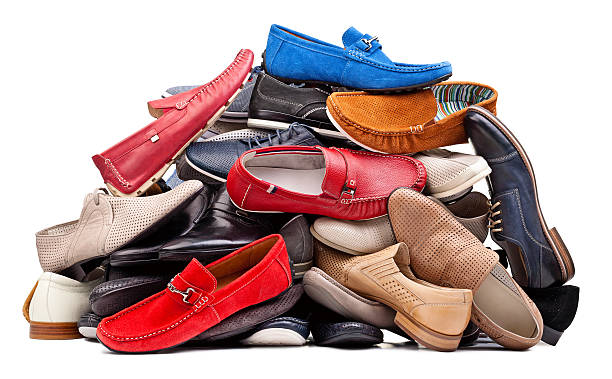 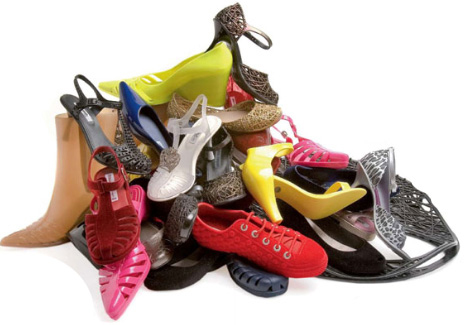 Help us raise funds to offset the cost of the Highland Band & Choir Students’ trip to New York City in April 2018Donate your gently worn*, used and new shoes(*soles intact, laces present, clean, dry & no holes)This includes pairs of flip-flops, sandals, athletic shoes, boots, pumps, cleats, flats, dress shoes, slippers, etc.The only pairs not accepted are ski boots & any type of skates.Our Goal: 2500 pairs	By December 15, 2017Don’t forget to ask friends, family, neighbors and co-workers to donate too!Collected shoes are used to support micro-enterprise vendors (small businesses operated by one person or family & friends) in developing nations. Watch for drop off sites at both Highland Elementary and Highland HighschoolFor more information check our Facebook page at Parents of Highland Band and Choir Students